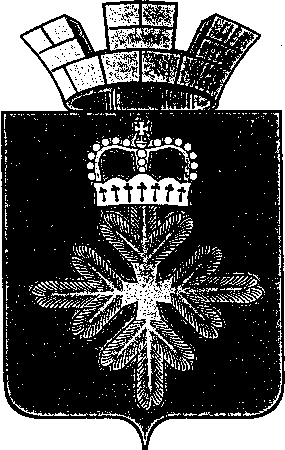 ПОСТАНОВЛЕНИЕ_______АДМИНИСТРАЦИИ ГОРОДСКОГО ОКРУГА ПЕЛЫМВ соответствии с Федеральным законом от 06.10.2003 № 131-ФЗ «Об общих принципах организации местного самоуправления в Российской Федерации», в связи с допущенной технической ошибкой, руководствуясь статьей 31 Устава городского округа Пелым, администрация городского округа Пелым ПОСТАНОВЛЯЕТ:1.  Внести в постановление администрации городского округа Пелым от 30.07.2020 № 209 «О внесении изменений в муниципальную программу Развитие жилищно-коммунального хозяйства, обеспечение сохранности автомобильных дорог, повышение энергетической эффективности и охрана окружающей среды в городском округе Пелым на 2015-2021 годы», утвержденную постановлением администрации городского округа Пелым от 09.12. 2014 года № 435 следующие изменения:В подпункте 1 пункта 1 в графе 2 слова «из средств местного бюджета 210083,929 тыс. руб., в т.ч. по годам реализации программы» изложить в новой редакции «из средств местного бюджета 207 831,860 тыс. руб., в т.ч. по годам реализации программы»;В подпункте 2 пункта 1 слова в «строке 6 графы 9 число «48635,800 заменить числом «46383,730» изложить в новой редакции «в строке 6 графы 9 число «48635,800 заменить числом «46383,731».2. Опубликовать настоящее постановление в информационной газете «Пелымский Вестник» и разместить на официальном сайте городского округа Пелым в информационно-телекоммуникационной сети «Интернет».3. Контроль за исполнением настоящего постановления возложить на заместителя главы администрации городского округа Пелым Т.Н. Баландину.Глава городского округа Пелым                                                              Ш.Т. Алиевот 31.08.2020 № 232п. ПелымО внесении изменений в постановление администрации городского округа Пелым от 30.07.2020 № 209 «О внесении изменений в муниципальную программу Развитие жилищно-коммунального хозяйства, обеспечение сохранности автомобильных дорог, повышение энергетической эффективности и охрана окружающей среды в городском округе Пелым на 2015-2021 годы», утвержденную постановлением администрации городского округа Пелым от 09.12. 2014 года № 435 